МАДОУ АР детский сад “Сибирячок” корпус №2Конспект  по ФЭМП в                       подготовительной группе  Тема: “В гостях у царя Считая”Подготовила воспитатель 1  категории Гостюхина Наталья Михайловна	Тема:   «В гостях у царя Считая»Задачи:Обучающие задачи: - закрепить навыки счета в пределах 20 в прямом и обратном порядке;- закрепить знания состава числа 10из двух меньших чисел;- закрепить знания о последовательности дней недели, времен года, месяцев года;- закреплять умение составлять и решать арифметические задачи;-  упражнять в ориентировке на листе бумаги  в клетку;Развивающие задачи:	- развивать логическое мышление, сообразительность, смекалку;- развивать творческое воображение.Воспитательные задачи:- воспитывать интерес к обучению;- воспитывать желание и умение работать в  коллективе;- воспитывать самостоятельность, умение понимать учебную задачу и выполнять её самостоятельно.Ход занятия.(Тихо звенит колокольчик)С добрым утром! Начат день!Первым делом гоним лень!На занятии не зеватьКрасиво, четко отвечать!- Ребята, сегодня мы с вами отправимся в необычное путешествие. А на чем можно путешествовать?  - На самолете, на корабле, на велосипеде, на машине.-Я  предлагаю вам отправиться в путешествие на самолете,  но где мы его возьмем?- Построим- Построим мы его из счетных палочек. (по замыслу без образца)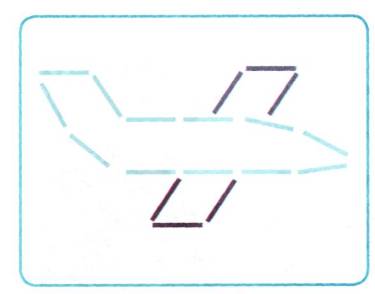 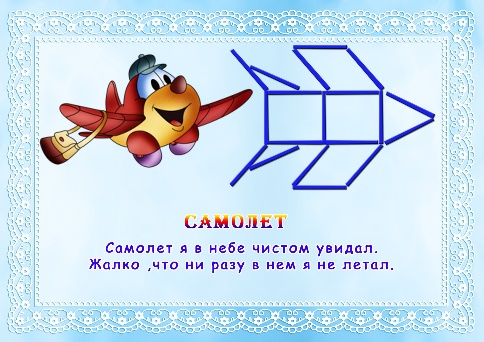 ( Звучит музыка).Чтобы нам не было скучно во время полета я загадаю вам загадку.У бабушки Даши внучка МашаКот Пушок, собака Дружок.Сколько у бабушки внуков? (1)В вазе – 3 тюльпана и 7 роз.Сколько тюльпанов в вазе? (3)Наступил долгожданный январь.Сначала зацвела 1 яблоня, а потом – еще 3 сливы.Сколько деревьев зацвело?(в январе деревья не цветут)У животного 2 правые ноги, 2 левые ноги, 2 ноги спереди, 2 – сзади. Сколько ног у животного?1. Д/и «Собери название города»- Посмотрите, мы на месте. В необычном городе.Как же он называется? Надо собрать название, поставив кубики по порядку от 1 до 9. Прочитайте, что получилось?ЦИФРОГРАД.2. Д/и «Составь число»- Ребята, смотрите перед городом ворота. Пройти в ворота сможет тот, кто составит число 10 из двух меньших чисел. Возьмите карточки с цифрами  и найдите себе нужную пару. (Дети составляют число 10 и проходят в ворота, воспитатель входя в город одевается в костюм царя).- Ребята, этим городом правлю я царь Считай, и живут здесь очень умные, сообразительные, внимательные жители. Сегодня я хочу  и вас проверить и приготовил для вас задания. Будьте внимательными.1 задание «Если знаешь – отвечай»- какой день недели сегодня?- Какой сегодня месяц?- Назовите зимние  месяцы;- Сколько месяцев в году?- Сколько дней в неделе?- Назови 5, 1, 4, 6 день недели;- назовите соседей числа 5, 6, 8, 9.-Прямой счет от 0 до 10;-  Прямой счет от10 до 20;- обратный счет от 20 до 13.- обратный счет от 13 до 7.- обратный счет от 7 до 0.- Молодцы, с первым заданием справились.2 задание.- Ребята а посмотрите, а жители города какие- то грустные. Как вы думаете почему?- Ответы детей.- Ребята,в моем городеПрошел разрушительный ураган и все раздул, перепутал и дома, и животных, и жителей? - Вы хотите им помочь навести порядок в городе?-  Как вы думаете,  чтонужно для этого сделать?-  Игра «Дорисуй» (проходят за столы)ФизминуткаРаз – подняться, потянуться,Два – согнуться, разогнуться,Три – в ладоши три хлопка,Головою три кивка.На четыре – руки шире,Пять – руками помахать,Шесть – за парту сесть опять.3 задание.  Составить арифметические задачи.-Из скольких частей состоит задача, назовите их.- -  Молодцы, вы справились с этим задание.Рефлексия.Как вы думаете, царь Считай остался довольным вашими ответами? У вас на столах есть звездочки. Если вы справились со  всеми заданиями, то поднимите красные звездочки.А если  не все удалось вам, поднимите желтые звездочки.